Директору ГБУ ДО РО «Ступени успеха»Ворониной Е.А. 	(Ф.И.О. родителя (законного представителя))ЗАЯВЛЕНИЕПрошу зачислить моего ребенка ________________________________________________________________(Ф.И.О. ребенка полностью)в ГБУ ДО РО «Ступени успеха» на дополнительную общеразвивающую образовательную программу « 	____» на очную форму обучения/ очную форму обучения с применением дистанционных образовательных технологий (нужное подчеркнуть),« _______________________________________________________________________________________________»  на очную форму обучения/ очную форму обучения с применением дистанционных образовательных технологий (нужное подчеркнуть).Обязуюсь выполнять задания согласно программе обучения, в соответствии с установленным графиком, не допускать возможности передачи логина и пароля от личного кабинета третьим лицам.В соответствии с требованиями статьи 9 Федерального закона от 27.07.06 №152-ФЗ «О персональных данных» подтверждаю свое согласие на обработку персональных данных государственному бюджетному учреждению дополнительного образования Ростовской области «Региональный центр выявления и поддержки одаренных детей «Ступени успеха» (далее - Оператор) и его структурным подразделениям в соответствии с действующим законодательством, а также совершение всех необходимых действий, предусмотренных иными ФЗ, Указами Президента РФ, Постановлениями Правительства РФ, Постановлениями Правительства РО, регламентирующими порядок действий и обязанности Оператора.К персональным данным, на обработку которых даётся согласие, относятся: паспортные данные (свидетельство о рождении), ИНН, страховое свидетельство;фото и видеоматериалы;сведения, содержащие информацию о домашнем адресе, номере телефона, личной электронной почте,  иные документы, необходимые для оказания услуг, согласно требованиям договора, сведения об индивидуальных достижениях ребенка по итогам участия в олимпиадах и иных интеллектуальных и (или) творческих конкурсах, мероприятиях, направленных на развитие интеллектуальных и творческих способностей, способностей к занятиям физической культурой и спортом, интереса к научной (научно-исследовательской), творческой, физкультурно-спортивной деятельности, а также на пропаганду научных знаний, творческих и спортивных достижений.Перечень действий с персональными данными, на совершение которых дается согласие, общее описание используемых оператором способов обработки персональных данных:обработка вышеуказанных персональных данных будет осуществляться путем смешанной (автоматизированной, не автоматизированной) обработки персональных данных.сбор, запись, систематизация, накопление, хранение, уточнение (обновление, изменение), извлечение, использование, передача (распространение, предоставление, доступ), обезличивание, блокирование, удаление, уничтожение персональных данных (только те, которые применяются реально).Оператор вправе обрабатывать мои персональные данные посредством внесения их в электронную базу данных, включения в списки (реестры) и отчётные формы, предусмотренные документами, регламентирующими предоставление отчётных данных (документов), и передавать их уполномоченным органам.Срок хранения персональных данных осуществляется в соответствии с действующим законодательством.Настоящее согласие, данное мной, действует бессрочно.Я подтверждаю, что мне известно о праве отозвать свое согласие посредством составления соответствующего письменного документа, который может быть направлен мной в адрес Оператора по почте заказным письмом с уведомлением о вручении, либо вручен лично под расписку представителю Оператора.Об ответственности за достоверность представленных сведений предупрежден (предупреждена) (нужное подчеркнуть).Подтверждаю, что ознакомлен_ с Положением о защите персональных данных и положениями Федерального закона от 27 июля 2006 года № 152 – ФЗ «О персональных данных». Права и обязанности в области защиты персональных данных мне разъяснены.Подпись____________________________________      ( ___________________)Дата заполнения: «___»_________________20__ г.                      АНКЕТАФамилия, имя, отчество ребенка (полностью):  				 Образовательное учреждение (полное название)  					Класс (на дату поступления)  					   Дата рождения  							  Домашний адрес:	Индекс						 Район (сельский)  							  Город (станица, деревня, поселок):   						 Улица 			Дом № 	квартира №  		           моб. телефон (ребёнка)  		e-mail (личный) 	Паспортные данные/свидетельство о рождении (ребёнка):Выдан кем  				 Выдан когда 	Серия 	Номер		 Номер страхового свидетельства государственного пенсионного страхования (СНИЛС)		 Номер ИНН 			 Сведения о родителях:Ф.И.О. отца (полностью):  	 Ф.И.О. матери (полностью):  	  Контактный телефон:  	 Подпись ребенка	 		 	(Подпись)	(Расшифровка)Согласие, подпись родителей   		 	(Подпись)	(Расшифровка)Дата:  « 	» 	20 	гДОГОВОРна оказание образовательных услуг в сфере дополнительного образованияг. Ростов-на-ДонуДата:  « 	» 	20    г. Государственное бюджетное учреждение дополнительного образования Ростовской области «Региональный центр выявления и поддержки одаренных детей «Ступени успеха» (ГБУ ДО РО «Ступени успеха») на основании лицензии серия 61Л01 № 0004580, регистрационный № 6888 от «05» февраля 2019 года, выданной региональной службой по надзору и контролю в сфере образования Ростовской области, в лице директора Ворониной Елизаветы Анатольевны,          действующего          на          основании        Устава,         (далее	«Исполнитель»),          с          одной          стороны,        и(далее	–	Заказчик-родитель),	и 	 (далее – Потребитель-ребенок), с другой стороны, заключили настоящий Договор о нижеследующем:Предмет Договора1.1. Исполнитель предоставляет услугу по дополнительной общеразвивающей образовательной программе олимпиадной подготовки, Заказчикпринимает, а Потребитель обучается в ГБУ ДО РО «Ступени успеха» по дополнительной общеразвивающей образовательной программе:1)   	. Форма обучения – очная, очная с применением дистанционных технологий (нужное подчеркнуть)2)   	. Форма обучения – очная, очная с применением дистанционных технологий (нужное подчеркнуть)Права Исполнителя, Заказчика, Потребителя.Исполнитель самостоятельно осуществляет образовательный процесс, в пределах, предусмотренных Уставом Исполнителя, а также в соответствии с локальными нормативными актами Исполнителя.Заказчик вправе требовать от Исполнителя предоставления информации по вопросам организации и обеспечения надлежащего исполнения услуг, предусмотренных разделом 1 настоящего Договора.Потребитель вправе получать полную и достоверную информацию об уровне своих знаний, умений и навыков.Обязанности Исполнителя3.1. Оказать услугу Потребителю, в соответствии с п. 1.1. настоящего Договора.Обязанности ЗаказчикаПредоставить все необходимые документы для зачисления Потребителя в ГБУ ДО РО «Ступени успеха».Возмещать убытки, нанесенные Потребителем в случае причинения ущерба имуществу Исполнителя, в соответствии с законодательством Российской Федерации.Обеспечить Потребителю высокоскоростной бесперебойный доступ в интернет, наличие электронной почты и персонального компьютера.Обязанности ПотребителяВыполнять задания по подготовке к занятиям согласно требованиям образовательной программы.Соблюдать требования Устава Исполнителя и иных локально-нормативных актов, соблюдать учебную дисциплину и общепринятые нормы поведения.Бережно относиться к имуществу Исполнителя.Сохранять логин и пароль для доступа в личный кабинет в тайне.Основания изменения и расторжения ДоговораУсловия, на которых заключен настоящий Договор, могут быть изменены либо по соглашению сторон, либо в соответствии с действующим законодательством Российской Федерации.Настоящий Договор может быть расторгнут по соглашению сторон.Потребитель вправе в любое время расторгнуть настоящий Договор только с письменного согласия Заказчика.Исполнитель вправе расторгнуть Договор в одностороннем порядке по причине:завершения Потребителем полного курса обучения, предусмотренного программой;при условии непосещения Потребителем более 30 % учебных занятий без уважительной причины в течении месяца;за совершение Потребителем противоправных действий, грубые нарушения Устава и локально-нормативных актов ГБУ ДО РО «Ступени успеха».Ответственность за неисполнение или ненадлежащее исполнение обязательств по настоящему ДоговоруПотребитель несет ответственность за передачу логина, пароля третьим лицам, доступ в систему обучения под его именем третьих лиц и т.д.В случае неисполнения или ненадлежащего исполнения сторонами обязательств по настоящему Договору они несут ответственность, в соответствии с действующим Законодательством РФ.Срок действия Договора и другие условияНастоящий Договор вступает в силу со дня его заключения Сторонами.Окончание срока действия договора определяется сроком окончания реализации образовательной программы, или в соответствии с пунктом 6.4 настоящего Договора, если иное не предусмотрено законодательством РФ.Окончание срока действия договора влечет прекращение обязательств сторон по договору.Договор составлен в двух экземплярах, имеющих равную юридическую силу.СОГЛАСИЕ РОДИТЕЛЕЙ (ЗАКОННЫХ ПРЕДСТАВИТЕЛЕЙ) ОБУЧАЮЩИХСЯ/ СОГЛАСИЕ НА ОБРАБОТКУ ПЕРСОНАЛЬНЫХ ДАННЫХПринятие настоящих условий обучения ребенка в ГБУ ДО РО «Ступени успеха» означает согласие родителей (законных представителей) ребенка(ФИО несовершеннолетнего)с нижеследующимЯ ознакомился с Правилами пребывания на территории государственного бюджетного учреждения дополнительного образования Ростовской области «Региональный центр выявления и поддержки одаренных детей «Ступени успеха» (далее - Центр), в том числе с Правилами внутреннего распорядка лиц, принятых на обучение в Центр и гарантирую соблюдение данных правил мной и моим ребенком, адекватное поведение моего ребенка, соблюдение им режима дня Центра, соблюдение правил техники безопасности и пожарной безопасности, санитарно-гигиенических норм, исполнение законных требований администрации, педагогов и службы административно-хозяйственного отдела. Даю согласие на проведение инструктажа ребенка в Центре по правилам, соблюдение которых обеспечивает безопасность пребывания в Центре.Я сообщаю, что мой ребенок не употребляет наркотических сильнодействующих психотропных медицинских веществ и токсических средств, не имеет алкогольной и табачной зависимости, не склонен к хищениям чужого имущества, нарушению общественного порядка, не является членом неформального антиобщественного объединения, не склонен к противоправным антиобщественным проявлениям.Я осведомлен(а), что Центр имеет право досрочно прекратить пребывание ребенка в нем, а именно отчислить ребенка: за грубое нарушение правил пребывания, за совершение действий и поступков, оскорбляющих и унижающих честь и достоинство другого человека, наносящих вред здоровью самого ребенка и окружающих, за умышленное причинение значительного ущерба имуществу Центра, за курение и употребление любого вида табака и никотин- содержащих продуктов, электронных сигарет и иных веществ (смесей, снюсов и т.п.), употребление наркотических средств, психотропных веществ, алкогольных и спиртосодержащих напитков, в том числе пива.При наличии подозрения на употребление ребенком алкогольных и спиртосодержащих напитков, наркотических средств, психотропных веществ, неадекватного поведения ребенка, администрация Центра оставляет за собой право направить ребенка на консультацию нарколога и психиатра, на прохождение тестирования на наличие или отсутствие указанных веществ в организме. О времени и месте проведения указанных мероприятий, а также о результатах тестирования, заключениях специалистов, родители уведомляются администрацией Центра в течение суток.Я ознакомлен(а) и согласен(а)/не согласен(а) (нужное подчеркнуть) с тем, что ребенок (в лице своих родителей и/или законных представителей) несет юридическую, материальную ответственность за нарушение Правил пребывания на территории Центра, в том числе Правил внутреннего распорядка лиц, принятых на обучение в Центр, и причинение ущерба имуществу Центра. Я обязуюсь полностью возместить материальный ущерб, нанесенный моим ребенком имуществу Центра.Я ознакомлен(а) с тем, что в связи с целостностью и содержательной логикой образовательных программ, возможен интенсивный режим занятий и увеличение объема академической нагрузки.Я согласен(а)/ не согласен(а) (нужное подчеркнуть) с участием ребенка в образовательных, спортивных, туристских и иных мероприятиях, проводимых Центром.Я согласен(а)/ не согласен(а) (нужное подчеркнуть) на участие ребенка в концертах, фестивалях, выставках и иных видах культурно- массовых публичных мероприятий творческого характера.Я согласен(а)/ не согласен(а) (нужное подчеркнуть) на участие ребенка в интервью, фото и видеосъемке, а также редактировании и использования полученных фотографий и видеозаписей в некоммерческих целях, включая печатную продукцию, размещение в сети Интернет и других средствах массовой информации.Я даю/не даю (нужное подчеркнуть) согласие на использование Центром фотографий, видеоматериалов, постов, созданных моим ребенком в процессе обучения в ГБУ ДО РО «Ступени успеха» и по его завершению, размещенных в социальных сетях Вконтакте, Facebook, Instagram и пр. При этом неисключительное право на использование данных материалов (с правом переработки) безвозмездно переходят к ГБУ ДО РО «Ступени успеха».Я согласен(а)/ не согласен(а) (нужное подчеркнуть) на возможное ограничение доступа ребенка в использовании мобильных устройств и средств доступа к сети Интернет в период проведения занятий.Я даю/не даю (нужное подчеркнуть) согласие на комплектацию учебно-методического фонда Центра работами моего ребенка, созданными в процессе обучения, их использование в учебно-образовательных целях, выставочной деятельности, воспроизведение изображения в печатной продукции (методические материалы, каталоги, буклеты) и прочее. При этом право собственности и неисключительное право на использование данных работ безвозмездно переходят к ГБУ ДО РО«Ступени успеха».Я согласен(а)/ не согласен(а) (нужное подчеркнуть) с перечнем документов, предоставляемых в Центр для использования и обработки персональных данных, указанном в информационном письме ГБУ ДО РО «Ступени успеха»:Я даю/не даю (нужное подчеркнуть) свое согласие Центру и иным привлеченным для реализации образовательных программ лицам на обработку моих персональных данных и персональных данных моего ребенка неавтоматизированным и автоматизированным способом, а также на сбор, запись, систематизацию, накопление, хранение, уточнение (обновление, изменение), извлечение, использование, обезличивание, блокирование, удаление, уничтожение, передачу иным лицам, в целях освоения моим ребенком образовательных программ Центра, в том числе в целях сопровождения и мониторинга его дальнейшего развития в течение неограниченного срока либо до направления соответствующего отзыва настоящего согласия.Отзыв настоящего согласия осуществляется путем направления письма на почту stupeniuspeha@rostobr.ru.Я даю/ не даю (нужное подчеркнуть)  свое согласие сотрудникам Центра и третьим лицам, привлеченным Центром для реализации образовательных программ, без дополнительного уведомления со стороны Центра об их привлечении, на обработку следующих персональных данных ребенка:фамилия, имя, отчество и дата рождения;реквизиты документа, удостоверяющего личность;страховой номер индивидуального лицевого счета в Пенсионном фонде России (СНИЛС);класс обучения;наименование организации, осуществляющей образовательную деятельность, в которой обучается ребенок;сведения	о	получении	ребенком	образования	вне	организации,	осуществляющей образовательную деятельность (в форме семейного образования или самообразования);наименования образовательных программ, по которым обучается ребенок;сведения об обучении ребенка по индивидуальному учебному плану в организации, осуществляющей образовательную деятельность;сведения об индивидуальных достижениях ребенка по итогам участия в олимпиадах и иных интеллектуальных и (или) творческих конкурсах, мероприятиях, направленных на развитие интеллектуальных и творческих способностей, способностей к занятиям физической культурой и спортом, интереса к научной (научно- исследовательской), творческой, физкультурно-спортивной деятельности, а также на пропаганду научных знаний, творческих и спортивных достижений, подтвержденных соответствующими документами, выданными организаторами указанных мероприятий.адрес электронной почты (e-mail), номер телефона ребенка и родителей.Вышеизложенное мною прочитано, информация обсуждена с ребенком, и я выражаю свое согласие с условиями  обучения  ребенка  в  ГБУ  ДО  РО  «Ступени  успеха»,  в  период  с  « 	» 	20 	г. по« 	» 	20 	г.Подпись родителей (законных представителей)(Ф.И.О. несовершеннолетнего в отношении которого дается согласие, данные свидетельства о рождении / паспорта)Внимание: настоящий документ носит силу соглашения Сторон. Подпись родителей (законных представителей) свидетельствует об ознакомлении и согласии с вышеизложенными обязательствами. В случае отсутствия указанной подписи администрация Центра оставляет за собой право отказать в зачислении ребенка.В случае отзыва настоящего согласия до момента зачисления ребенка на образовательные программы Центра, администрация Центра оставляет за собой право отказать в приеме ребенка.В случае отзыва настоящего согласия в период обучения ребенка в Центре, Центр вправе отчислить, начиная с даты, следующей за датой получения Центром отзыва настоящего согласия.	Анкета для родителейдля выявления потребности в адресной помощи.Уважаемые родители! Для реализации индивидуального подхода и оказания своевременной психолого-педагогической помощи просим вас вдумчиво ответить на вопросы анкеты. Поскольку информация, содержащаяся в ней, личная, анкету можно оставить в специальном ящике на пункте охраны или направить на электронную почту  psihologi@stupeni-uspeha.ru. Специалисту отдела, в который зачисляется ваш ребенок, будет передана только информация о факте заполнения.ФИ ребенка  	Форма обучения  	Программа  	Дата заполнения « 	» 	20 	г. ФИО родителя (законного представителя)Подпись  	Согласие на психологическое сопровождение.В соответствии с требованиями п.3 ст.42 и п.6 ст.44 Федерального закона «Об образовании в Российской Федерации» №273-ФЗ от 29.12.2012 г. ГБУ ДО РО «Ступени успеха» в пределах своих компетенций, реализует полномочия в организации психологического сопровождения обучающихся и предоставления психолого-педагогической и социальной помощи.В соответствии с требованиями п.3 ст.42 Федерального закона «Об образовании в Российской Федерации» №273 – ФЗ от 29.12.2012 г. «Психолого-педагогическая, медицинская и социальная помощь оказывается детям на основании заявления или согласия в письменной форме их родителей (законных представителей)».Я, нижеподписавшийся (-аяся)  	(ФИО родителя (законного представителя))(нужное выделить  )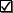 на (от) психологическое (-го) сопровождение (-я) моего ребенка 	,на время его обучения в ГБУ ДО РО «Ступени успеха», и проинформирован(а) о том, что:Психологическое сопровождение включает в себя:психологическую диагностику;участие ребенка в развивающих, просветительских, профилактических занятиях;психологическое консультирование ребенка;психологическое консультирование родителей (законных представителей) по вопросам воспитания и обучения ребенка (по запросу);Психолог обязуется не разглашать личную информацию, полученную в процессе индивидуальной беседы с ребенком и его родителями (законными представителями), за исключением случаев выявления суицидальных намерений, намерений ребенка причинить вред другим лицам, фактов выявления жестокого обращения по отношению к ребенку, решения суда о предоставлении информации.Родители (законные представители) имеют право:обратиться к психологу ГБУ ДО РО «Ступени успеха» по вопросам, связанным с обучением и воспитанием ребенка;отказаться от психологического сопровождения ребенка (или отдельных его компонентов, указанных выше).Настоящее согласие составлено в соответствии с законодательством РФ и предполагает персональную ответственность специалиста за соблюдение прав обучающихся и родителей (законных представителей) в том числе, за обработку и разглашение персональных данных.Настоящее согласие (отказ) действует на весь период обучения ребенка в ГБУ ДО РО «Ступени успеха».« 	» 	20 	г.(подпись)Исполнитель:Заказчик – родитель (законный представитель):Потребитель - ребенок:ГБУ ДО РО «Ступени успеха» ИНН 6161040076Тел/факс 8(863)240-70-02 	/ Е.А. ВоронинаФ.И.О. (полностью)(подпись)Ф.И.О. (полностью)(подпись)1)заявление и анкета;2)договор;3)согласие на обработку персональных данных;4)справка от врача об отсутствии противопоказаний к обучению по дополнительным общеразвивающим образовательным программам и  справку отсутствии противопоказаний к обучению по дополнительным общеразвивающим образовательным программам и работе за компьютером (для очной формы обучения с применением дистанционных образовательных технологий);5)Анкета для родителей;6)Согласие на психологическое сопровождение обучающегося;(степень родства)(Ф.И.О., паспортные данные, адрес регистрации, мобильныйтелефон)(дата)(подпись)(степень родства)(Ф.И.О., паспортные данные, адрес регистрации, мобильныйтелефон)(дата)(подпись)№КатегорияДаНет1Семья полная2Ребенок находится под опекой (кровной)3Ребенок находится под опекой (не кровной)4Ребенок усыновлен5Семья многодетная6Семья малоимущая (получает пособие)7Ребенок воспитывается матерью-одиночкой8Ребенок состоял на учете в комиссии по деламнесовершеннолетних9Ребенок состоял на внутришкольном учете10С ребенком проживают люди, злоупотребляющиеалкоголем, наркотическими веществами11Семья находится в социально-опасном положении12Семья находится в трудной жизненной ситуации13Ребенок имеет инвалидность14Родитель ребенка имеет инвалидность15Ребенок имеет ограниченные возможностиздоровья (статус присвоен ПМПК)16С ребенком проживают осужденные, условноосужденные17Ребенок находится на домашнем обучении18Ребенок имеет психические заболевания19С ребенком проживают люди, имеющиепсихические заболевания20Ребенок оказывался в экстремальных ситуациях(пожар, военные действия, авария)21Ребенок подвергался насилию (избиения, травля,другое)22Ребенок прогуливал занятия23Ребенок убегал из семьи24Ребенок курит25Ребенок потреблял алкоголь26Ребенок потреблял наркотические вещества27Ребенок был жертвой преступления28Ребенок сквернословит29Ребенок иногда высказывает нежелание жить30Ребенок переживал смерть близких родственников31Ребенок менял место учебы в течение учебногогода или менял две и более школы за весь период обучения32Ребенок недавно менял место жительства33У ребенка нет друзей34У ребенка был разрыв отношений с близкимдругом, парнем/девушкой35Ребенок участвовал в сектах, идеологическихдвижениях36Семья переживала резкое снижение материальногоили социального статуса37В семье был развод (в последние 2 года)38Ребенок резко терял или набирал массу39Ребенок носит символику, соответствующуюрадикальным, экстремистским взглядам40У ребенка татуировки националистическойнаправленности41Ребенок иногда наносит себе порезы на теле42Высказывания ребенка свидетельствуют оположительном отношении к идеям терроризма и экстремизма43Совместно с ребенком проживают трудовыемигранты